Animal’s Name _______________________Intake # ___________________Date ___________ Time ___________ 			 ADOPTION APPLICATION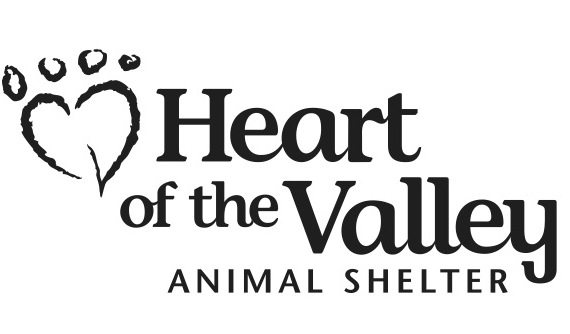                                                                           Please print plainly. This application must be completed in its entirety.Name _____________________________________________ Home Phone ____________________ Work _________________ ________  Zip ____________Email Address ____________________________________________________________________________________________  I am aware that by declining to provide my e-mail address I forfeit my 30-day free 24PetWatch pet insurance gift.How did you hear about Heart of the Valley? ___________________________________________________________________Type of residence:  House    Condo     Apartment     Trailer     Other (explain) __________________________________________How long do you plan to live at this residence? ________________ Landlord’s Name _________________________________________________________Phone ___________________________Number of adults in the home _________ Number and ages of children in the home ___________________________________Have you adopted from us before? __________ If yes, when/ whom? _______________________________________________How much do you plan to spend on your new pet in a one year span? _______________________________________________How much one on one time do you plan spending with your pet each day? ___________________________________________Do you have other pets? ___________ If yes, list number and type _________________________________________________Are your pets spayed/neutered? ____________ Have you ever owned a cat, dog, rabbit before? _________________________Why do you want this particular animal? ______________________________________________________________________ How will you correct your animal if it misbehaves? ______________________________________________________________What behaviors do you find unacceptable in pets? _______________________________________________________________For what reason would you surrender an animal? _______________________________________________________________Do you have a completely fenced yard? ___________  What type? _______________________ How high __________________Do you plan on declawing, removing dewclaws, or any other altering of your new pet? _________________________________My activity level is:      Low          Medium         HighWhat is the longest period your pet will be left alone? ____________________________________________________________ Are all members of your household in favor of adopting a pet? _____________________________________________________Alternate Emergency contact for microchip registration (different person than the adopter):Name______________________________________ Relationship ______________________ Phone ______________________I understand that my pet has received a coupon for food from the Hill’s Science Diet “Food Shelter & Love” program, and that information about this adoption may be provided to Hill’s Pet Nutrition, Inc. for purposes of receiving post-adoption coupons and pet food offers. To opt out, initial here:   By signing below, I certify all the information I have provided herein is true and correct to the best of my knowledge. I understand that providing false or incomplete information may be grounds for my adoption to be denied. I understand that this Adoption Application is not a binding contract with Heart of the Valley, Inc. and that at any time I may be denied adoption at the discretion of Heart of the Valley, Inc. I further certify that I will be the primary caregiver of this pet.Signature ____________________________________________ Date ____________________ Approved/Denied by _________Notes:NotesDone?InitialsDog IntroCat TestFamily IntroLandlord checkID checkPetPoint checkMedical evaluation disclosedBehavior evaluation disclosedSurrender history disclosed